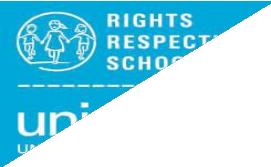 PUPIL QUESTIONNAIREY E A R G R O U P : 5 (25 pupils)Thank youPupil questionnaire PrimaryRights Respecting Schools Award © UNICEF UK 2021	unicef.org.uk/rights-respecting-schoolsTick the box to show how far you agreeYesSometimesNo?Not sure1. I learn about my rights at school80%20%2. I enjoy being at school60%28%12%3. I feel safe at school72%20%8%4. I like the way adults in the school treat me76%8%4%12%5. Other pupils in my class are kind and helpful52%44%4%6. If I felt unsafe, I could tell an adult at school76%16%8%7. My teachers listen to me100%8. My school listens to my ideas for how to dothings better76%8%8%8%9. I know what I need to do to make progress inclass76%16%4%4%10.In general, I like the way I am64%20%8%8%11.I can do things to help others in my localcommunity80%16%4%12.I can do things to help others around the world72%24%4%13.Have you talked about children’s rights with any of thefollowing people in the last three months?YesNoNot sure… Your parents or carers24%44%32%… Your wider family or the people you live with?24%44%32%… Other adults outside the school16%44%28%… Other children outside the school16%44%28%